федеральное Государственное автономное образовательное учреждение высшего образования«БЕЛГОРОДСКИЙ ГОСУДАРСТВЕННЫЙ НАЦИОНАЛЬНЫЙ ИССЛЕДОВАТЕЛЬСКИЙ УНИВЕРСИТЕТ» (Н И У «БелГУ»)ПРОТОКОЛЗАСЕДАНИЯ РЕДКОЛЛЕГИИ ЖУРНАЛА «АКТУАЛЬНЫЕ ПРОБЛЕМЫ МЕДИЦИНЫ» «02» ноября 2020                                                                           №1г. БелгородПредседательствующий – д.м.н., проф. Ефремова О.А.Секретарь – к.м.н., доцент Камышникова Л.А.Присутствовали: д.м.н., профессор Ефремова О.А., д.м.н., профессор Бадокин В.В., д.м.н., профессор Бузиашвили Ю.И., д.м.н., профессор Карпов Р.С., д.м.н., профессор Леонтьев В.К., д.м.н., профессор Хлынова О.В., д.м.н., профессор Черноусов А.Ф., д.м.н., профессор Гонтарев С.Н., д.м.н., профессор Михин В.П., д.м.н., профессор Цимбалистов А.В., к.м.н., доцент Камышникова Л.А., технический секретарь Чернышева О.В.ПОВЕСТКА ДНЯО ретрагировании статьи. Докладчик – д.м.н., профессор Ефремова О.А.Слушали: д.м.н., профессора Ефремову О.А., доложившую информацию по заявлению из письма (от 23.10.2020) автора Елены Валерьевны Илькевич. В 2017, из-за ошибки автора, произошло дублирование статьи Илькевич Е.В., Степановой Э.Ф., Глушко А.А. «Суспензия пироксикама: выбор вспомогательных веществ, седиментационный анализ» в журнале: Научные ведомости Белгородского государственного университета. Серия: Медицина. Фармация. № 12 (261). С. 85-90. Данная статья ранее вышла в Вестнике Воронежского университета. Автор просит провести ретрагирование статьи.Постановили:Провести ретрагирование статьи Илькевич Е.В., Степановой Э.Ф., Глушко А.А. «Суспензия пироксикама: выбор вспомогательных веществ, седиментационный анализ» в журнале: Научные ведомости Белгородского государственного университета. Серия: Медицина. Фармация. № 12(261). С. 85-90, по заявлению автора.Итоги голосования: за – 12                                     против – нет                                     воздержавшихся – нетПредседательствующий                            д.м.н., проф. Ефремова О.А.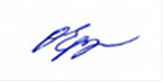 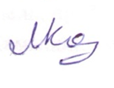 Секретарь                                                         к.м.н., доцент Камышникова Л.А.